COVID-19: Advice, guidance and Risk Assessment for Clubs and Societies Covid-19 is a new illness that can affect your lungs and airways. It is caused by a virus called Coronavirus. Symptoms can be mild, moderate, severe or fatal. Please see below for a checklist guidance to help Clubs, Societies and students to understand how to participate in activities safely during the coronavirus pandemic. Covid-19 Activities Checklist for Clubs and Societies: ☑ Read the latest Government updates and guidelines ☑ Appoint a lead on health and safety within your committee (This person needs to complete Health & Safety online training, the Risk Assessment completion training and be updated on the latest COVID-19 overview/guidance) ☑ Review and update existing Risk Assessments to include COVID-19 risk management or review and submit and additional COVID-19 Risk Assessment covering additional risks ☑ Share the results of the risk assessment with your members and on your website and Groups Hub, this has to be available for download. ☑ Check in advance if the facilities you want to use have reopened and their guidance for returning to activity ☑ Register any activities that your club is planning to organise on SUSU website at least 5 working days before the activity will take place ☑ Check the RA of any venue/location or facility where the Club or Society intend to hold the event and share guidance with members ☐ The activity can go ahead once you have received the confirmation from SUSU staff. As a SUSU affiliated Club or Society, you must protect people from harm. This includes taking reasonable steps to protect your members and others from coronavirus. This risk assessment will help you manage risk and protect people. In this Risk Assessment we expect you to: Identify what activity or situations might cause transmission of the virus; Think about who could be at riskDecide how likely it is that someone could be exposedAct to remove the activity or situation, or if this isn’t possible, control the risk. Assessment Guidance 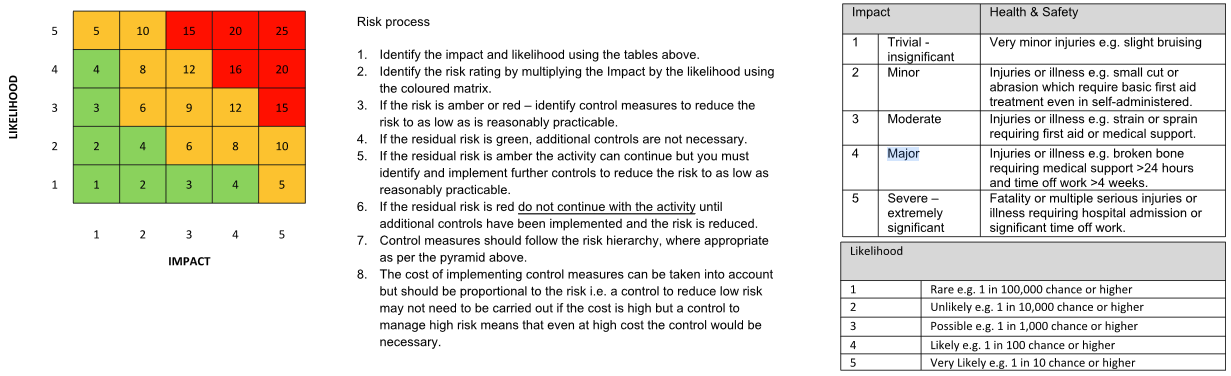 Risk AssessmentRisk AssessmentRisk AssessmentRisk AssessmentRisk AssessmentRisk Assessment for the activity ofSouthampton University Judo SocietySouthampton University Judo SocietyDate13/04/2021Committee Member (Name and Role)
Bruno Colato– PresidentAssessor (Name,  Role and position to qualify sign off of document i.e Coach)CoachCoachProjected Return Date 29th Marchhttps://www.britishjudo.org.uk/covid-19/a-safe-return-to-judo/Projected Return Date 29th Marchhttps://www.britishjudo.org.uk/covid-19/a-safe-return-to-judo/Signed offGary HillGary HillHazardActionWho might be harmed(user; those nearby; those in the vicinity; members of the public)InherentInherentInherentResidualResidualResidualFurther controls (use the risk hierarchy)HazardActionWho might be harmed(user; those nearby; those in the vicinity; members of the public)LSControl measures (use the risk hierarchy)LSFurther controls (use the risk hierarchy)Covid-191. Hand washingClubs/Soc Members Vulnerable groups – Elderly, Pregnant members, those with existing underlying health conditions Anyone else who physically comes in contact with you in relation to your activity 155Hand sanitiser will be provided to reduce possible contamination.133Covid-192. Social DistancingClubs/Soc Members Vulnerable groups – Elderly, Pregnant members, those with existing underlying health conditions Anyone else who physically comes in contact with you in relation to your activity 2510Social Distancing - Reducing the number of persons in any activity area to comply with the 3x3m area recommended by the BJA.The size of the venue must be accounted for and the amount of people practicing must be limited (maximum of 6) to maintain social distancing236Putting up signs to remind members of social distancing guidanceUsing floor tape, paint or mats to mark areas to help people keep to a set area Covid-193. Social Distancing – Where people are unable to keep required distanceClubs/Soc Members Vulnerable groups – Elderly, Pregnant members, those with existing underlying health conditions Anyone else who physically comes in contact with you in relation to your activity 3515People should keep a distance of "two metre plus" this means staying a minimum of one metre apart, while observing precautions to reduce the risk of transmission. 2510Where it’s not possible for people to be 2m apart, you should do everything practical to manage the transmission risk by: Keeping the activity time involved as short as possible Using back-to-back or side-to-side sitting whenever possible Staggering arrival and departure timesCovid-195. Explain the changes you are planning to make your activity Safely Clubs/Soc Members Vulnerable groups – Elderly, Pregnant members, those with existing underlying health conditions Anyone else who physically comes in contact with you in relation to your activity Use your social media and Club/Society communication channel to make all the members aware about the changes in your activities and encourage them to take all the precautions. Ensure every activity starts with a reminder of key COVID-19 precautions and how to maintain them. Ensure participants are aware of the consequences of not complying with guidance (i.e. exclusion from activity) Covid-196. Protecting people who are at higher riskClubs/Soc Members Vulnerable groups – Elderly, Pregnant members, those with existing underlying health conditions Anyone else who physically comes in contact with you in relation to your activity 4520Ask members to clarify if they have any specific health conditions which may put them in the ‘at risk’ categoryPlanning for people who are unable to engage in person.
Provide meaningful alternative activity for those who are shielding
Planning for members who need to self-isolate. 2510Covid-197. Symptoms of Covid-19 Clubs/Soc Members Vulnerable groups – Elderly, Pregnant members, those with existing underlying health conditions Anyone else who physically comes in contact with you in relation to your activity 4520If a member becomes unwell with a new continuous cough or a high temperature, they will be sent home and advised to follow the stay at home guidance. Committee Members will maintain regular contact with members during this timeIf advised that a member has developed Covid-19 and that they were recently in contact with member, the Club/Socs committee will contact SUSU Activities Team and will encourage the person to contact Public Health England to discuss the case, identify people who have been in contact with them and will take advice on any actions or precautions that should be taken. https://www.publichealth.hscni.net/ 3515Planning for members who need to self-isolate. Covid-199. Mental Health  Clubs/Soc Members Vulnerable groups – Elderly, Pregnant members, those with existing underlying health conditions Anyone else who physically comes in contact with you in relation to your activity 3515Committee members will promote mental health & wellbeing awareness to members during the Coronavirus outbreak and will offer whatever support through training such as WIDECommittee to share relevant support services to members i.e. Student Services, Security, Enabling Team, Advice Centre, Emergency Services 248Regular communication of mental health information and SUSU policies for those who need additional support. Covid-1910. Physical Activities  Clubs/Soc Members Vulnerable groups – Elderly, Pregnant members, those with existing underlying health conditions Anyone else who physically comes in contact with you in relation to your activity 3515Ensure regular review of Government guidelines before engaging in physical activities Ensure that all physical activities adhere to the BJA COVID-19 guidance2510Covid-1911. Travelling for physical activity Clubs/Soc Members Vulnerable groups – Elderly, Pregnant members, those with existing underlying health conditions Anyone else who physically comes in contact with you in relation to your activity Requiring all members to use some form of face covering when travelling and be mindful of the public. Mandatory use of sanitation when arriving to session.You can travel to outdoor open space irrespective of distance. You shouldn’t travel with someone from outside your household unless you can practise social distancing12. Covid Transmission during Outdoor Training236To limit the spread, participant should be at least 2m apart when training. Participants should arrive and leave separately wearing face coverings. No physical contact should occur between participants, including shared equipment. 131Complying with BJA guidelines and the Government guidelines will limit the risk of infections as much as possible. PART B – Action PlanPART B – Action PlanPART B – Action PlanPART B – Action PlanPART B – Action PlanPART B – Action PlanPART B – Action PlanPART B – Action PlanRisk Assessment Action PlanRisk Assessment Action PlanRisk Assessment Action PlanRisk Assessment Action PlanRisk Assessment Action PlanRisk Assessment Action PlanRisk Assessment Action PlanRisk Assessment Action PlanPart no.Action to be taken, incl. CostBy whomTarget dateTarget dateReview dateOutcome at review dateOutcome at review date1Provisions of hand sanitiser for use at entrance to the hall2Stock of antimicrobial wipes and/or spray for surfacesResponsible Committee members signature: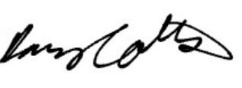 Responsible Committee members signature:Responsible Committee members signature:Responsible Committee members signature:Responsible Committee members signature:Responsible Assessor signature: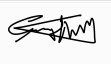 Responsible Assessor signature:Responsible Assessor signature:Print name: Bruno ColatoPrint name: Bruno ColatoPrint name: Bruno ColatoPrint name: Bruno ColatoDate:13/04/2021Print name: Gary HillPrint name: Gary HillDate: 13/4/2021EliminateRemove the hazard wherever possible which negates the need for further controlsIf this is not possible then explain whySubstituteReplace the hazard with one less hazardousIf not possible then explain whyPhysical controlsExamples: enclosure, fume cupboard, glove boxLikely to still require admin controls as wellAdmin controlsExamples: training, supervision, signagePersonal protectionExamples: respirators, safety specs, glovesLast resort as it only protects the individual